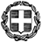 ΘΕΜΑ: «Πρόσκληση εκδήλωσης ενδιαφέροντος για Τετραήμερη/Πενταήμερη Εκπαιδευτική εκδρομή του 1ου Γυμνασίου Παιανίας στη Βαρκελώνη  την περίοδο από  4-29 Φεβρουαρίου 2024Καλούνται οι έχοντες τα νόμιμα προσόντα τουριστικοί πράκτορες, να υποβάλουν κλειστές προσφορές σχετικά με την εκδρομή-μετακίνηση του σχολείου μας, σύμφωνα με τις παρακάτω προδιαγραφές:α) η προσφορά κατατίθεται κλειστή σε έντυπη μορφή (όχι με email ή fax) στο σχολείο.β) με κάθε προσφορά κατατίθεται από το ταξιδιωτικό γραφείο απαραιτήτως και Υπεύθυνη Δήλωση ότι διαθέτει βεβαίωση συνδρομής των νόμιμων προϋποθέσεων λειτουργίας τουριστικού γραφείου, η οποία βρίσκεται σε ισχύ.γ) Σε περίπτωση απουσίας μαθητών λόγω Covid19 ή εποχικής γρίπης ή για λόγους ανωτέρας βίας ή αιφνίδιας ασθένειας ματαιωθεί η συμμετοχή τους να επιστραφούν τα χρήματα και να μην γίνει αναπροσαρμογή στην ήδη συμφωνημένη τιμή ανά μαθητή.
δ) Επιστροφή των χρημάτων από το ταξιδιωτικό γραφείο σε περίπτωσης ακύρωσης της εκδρομής λόγω Covid19 ή εποχική γρίπη .ε) Συνοδός του γραφείου σε όλη τη διάρκεια της εκδρομήςστ) Σε όλη τη διάρκεια της εκδρομής ξεναγήσεις από Διπλωματούχο ξεναγό του Ισπανικού Τουρισμούζ) Για τις παραπάνω υπηρεσίες ζητείται η τελική συνολική τιμή της εκπαιδευτικής Εκδρομής και η τελική τιμή ανά μαθητή (συμπεριλαμβανομένων Φ.Π.Α. και όλων των φόρων, κ.ο.κ.).η) Συμβόλαιο ομαδικής και ατομικής ασφάλισης όλων των μετακινούμενων μαθητών και εκπαιδευτικών (να επισυνάπτεται αναλυτικός πίνακας υποχρεωτικά στη προσφορά σας.)θ) Διασφάλιση πλήρους ιατροφαρμακευτικής περίθαλψης μαθητών και καθηγητώνΑσφάλιση Ευθύνης Διοργανωτή και πρόσθετη ασφάλιση κάλυψης εξόδων σε περίπτωση ατυχήματος ή ασθένειας, συμπεριλαμβανομένων καλύψεων COVID – 19.ι) Γραπτή πιστοποίηση ότι το ταξιδιωτικό γραφείο έχει στη διάθεση του τα απαιτούμενα δωμάτια για τη διαμονή μαθητών και καθηγητών στο ξενοδοχείο στις συγκεκριμένες ημερομηνίες.ια) Γραπτή επιβεβαίωση από την αεροπορική εταιρεία για διαθεσιμότητα και κράτηση των εισιτηρίων για τις συγκεκριμένες πτήσεις.Με κάθε προσφορά κατατίθεται από το ταξιδιωτικό γραφείο απαραιτήτως και Υπεύθυνη Δήλωση ότι διαθέτει βεβαίωση συνδρομής των νόμιμων προϋποθέσεων λειτουργίας τουριστικού γραφείου, η οποία βρίσκεται σε ισχύ.                                                                                                                                                  Η Διευθύντρια                                                                                                                                           Ζαχαρούλα Μαρκοπούλου                                                                                                                                          ΠΕ 05 Γαλλικής Φιλολογίας	ΕΛΛΗΝΙΚΗ ΔΗΜΟΚΡΑΤΙΑΥΠΟΥΡΓΕΙΟ  ΠΑΙΔΕΙΑΣ, ΘΡΗΣΚΕΥΜΑΤΩΝΚΑΙ ΑΘΛΗΤΙΣΜΟΥ- - - - -ΠΕΡΙΦΕΡΕΙΑΚΗ Δ/ΝΣΗ Π.Ε. ΚΑΙ Δ.Ε. ΑΤΤΙΚΗΣΔΙΕΥΘΥΝΣΗ ΔΕΥΤΕΡΟΒΑΘΜΙΑΣ ΕΚΠΑΙΔΕΥΣΗΣΑΝΑΤΟΛΙΚΗΣ ΑΤΤΙΚΗΣ   1ο ΗΜΕΡΗΣΙΟ ΓΥΜΝΑΣΙΟ ΠΑΙΑΝΙΑΣ   Λ. ΑΝΔΡΙΚΟΥ, 1 ΠΑΙΑΝΙΑ 19002
   Tηλέφωνο: 2106642788
   Fax: 2106642788   Email: mail@1gym-paian.att.sch.grΗμερομηνία 02/01/2024Αρ. Πρ. 011ΣΧΟΛΕΙΟ1ο Γυμνάσιο Παιανίας  2ΠΡΟΟΡΙΣΜΟΣ/ΟΙ-ΗΜΕΡΟΜΗΝΙΑ ΑΝΑΧΩΡΗΣΗΣ ΚΑΙ ΕΠΙΣΤΡΟΦΗΣΒαρκελώνη - 4 ημέρες (3 διανυκτερεύσεις) ή 5 ημέρες (3 διανυκτερεύσεις) στην περίπτωση άφιξης στην Ελλάδα μετά τις 00:00 από 4-29 Φεβρουαρίου 2024Ημερομηνία ανοιχτή για οικονομική επιλογή. Αναχώρηση με πρωινή πτήση.Επιστροφή με βραδινή πτήση και 1 ημέρα Σάββατο ή Κυριακή.3ΠΡΟΒΛΕΠΟΜΕΝΟΣ ΑΡΙΘΜΟΣ ΣΥΜΜΕΤΕΧΟΝΤΩΝ(ΜΑΘΗΤΕΣ-ΚΑΘΗΓΗΤΕΣ)40-42 Μαθητές3 Συνοδοί καθηγητές4ΜΕΤΑΦΟΡΙΚΟ ΜΕΣΟ/Α-ΠΡΟΣΘΕΤΕΣ ΠΡΟΔΙΑΓΡΑΦΕΣ-τουριστικό λεωφορείο: για τη Μεταφορά από το χώρο του σχολείου στο αεροδρόμιο ΕΛ. ΒΕΝΙΖΕΛΟΣ  και αντίστροφα. Κλιματιζόμενο πούλμαν στην αποκλειστική διάθεση του σχολείου μας με  όλες τις προβλεπόμενες από την κείμενη ελληνική νομοθεσία προδιαγραφές (έγγραφα καταλληλότητας των οχημάτων, επαγγελματική άδεια οδήγησης, ελαστικά σε καλή κατάσταση κλπ.) καθώς και τις προϋποθέσεις ασφαλείας για μετακίνηση μαθητών και καθηγητών (ζώνες ασφαλείας, έμπειρους οδηγούς κ.λπ.) και με όλα τα έξοδα (καύσιμα, διόδια αυτοκινητοδρόμων, έξοδα στάθμευσης κλπ.) καλυμμένα.-Αεροπλάνο : αεροπορικά εισιτήρια ΑΘΗΝΑ - ΒΑΡΚΕΛΩΝΗ - ΑΘΗΝΑ με απευθείας πτήσεις (όχι LOW COST αεροπορικές), με φόρους αεροδρομίων, επίναυλοι καυσίμων και να περιλαμβάνεται αποσκευή 23kg και μια χειραποσκευή 8 kg ανά επιβάτη.Αναχώρηση με πρωινή πτήση.Επιστροφή με βραδινή πτήση.-τουριστικό λεωφορείο: για τη Μεταφορά από το  αεροδρόμιο της Βαρκελώνης σε ξενοδοχείο της Βαρκελώνης  και αντίστροφα, κλιματιζόμενο πούλμαν στην αποκλειστική διάθεση του σχολείου μας με  όλες τις προβλεπόμενες από την κείμενη ισπανική νομοθεσία προδιαγραφές (έγγραφα καταλληλότητας των οχημάτων, επαγγελματική άδεια οδήγησης, ελαστικά σε καλή κατάσταση κλπ.) καθώς και τις προϋποθέσεις ασφαλείας για τη καθημερινή μετακίνηση μαθητών και καθηγητών (ζώνες ασφαλείας, έμπειρους οδηγούς κ.λπ.) και με όλα τα έξοδα (καύσιμα, διόδια αυτοκινητοδρόμων, έξοδα στάθμευσης κ.λπ.) καλυμμένα.5.ΚΑΤΗΓΟΡΙΑ ΚΑΤΑΛΥΜΑΤΟΣ-ΠΡΟΣΘΕΤΕΣ ΠΡΟΔΙΑΓΡΑΦΕΣ(ΜΟΝΟΚΛΙΝΑ/ΔΙΚΛΙΝΑ/ΤΡΙΚΛΙΝΑ-ΠΡΩΙΝΟ Ή ΗΜΙΔΙΑΤΡΟΦΗ) -Τρείς (03) διανυκτερεύσεις σε ξενοδοχείο 4* στο κέντρο της πόλης της Βαρκελωνης σε ενιαίο κτίριο, όλα τα δωμάτια να βρίσκονται στον ίδιο όροφο και στην ίδια πτέρυγα και να υπάρχει προσωπικό ασφαλείας και τις βραδινές ώρες. Στην τιμή θα πρέπει να περιλαμβάνεται ο δημοτικός φόρος διανυκτερεύσεων.-Όλοι οι κοινόχρηστοι χώροι του ξενοδοχείου να είναι στη διάθεση του σχολείου και σε πλήρη λειτουργία κατά τη διαμονή των εκδρομέων.- Το ξενοδοχείο να πληροί όλες τις απαραίτητες προϋποθέσεις για την άνετη διαμονή των μαθητών και των συνοδών τους (θέρμανση, ζεστό νερό, κλπ.).-Ιατρική υποστήριξη : Παρουσία έμπειρου γιατρού στο ξενοδοχείο σε περίπτωση ανάγκης.- Διαμονή σε τρίκλινα/τετράκλινα δωμάτια για τους μαθητές- Διαμονή σε μονόκλινα για τους  καθηγητές.- Με ημιδιατροφή καθημερινάα) πρωινό σε ελεύθερο μπουφέ εντός του ξενοδοχείου καιβ) δείπνο σε ελεύθερο μπουφέ εντός ή εκτός του ξενοδοχείου.-Απαιτείται γραπτή επιβεβαίωση του ξενοδοχείου για διαθεσιμότητα και κράτηση τις συγκεκριμένες ημερομηνίες.-Δωρεάν συμμετοχή των 3 συνοδών καθηγητών.6ΛΟΙΠΕΣ ΥΠΗΡΕΣΙΕΣ (ΠΡΟΓΡΑΜΜΑ, ΠΑΡΑΚΟΛΟΥΘΗΣΗ ΕΚΔΗΛΩΣΕΩΝ, ΕΠΙΣΚΕΨΗ ΧΩΡΩΝ, ΓΕΥΜΑΤΑ κ.τ.λ.))- Σε όλη τη διάρκεια της εκδρομής ξεναγήσεις από Διπλωματούχο ξεναγό του Ισπανικού Τουρισμού αποκλειστικά στη διάθεση του σχολείου στην πόλη του Βαρκελώνης  και στους επισκέψιμους  χώρους: Park Guell, Ciutadella, Gothic Cathedral, Teleferik-Barceloneta, Montjuic –«χωριό»μαγικό συνριβάνι, Girona, Figueres, Gothic Quatrier, Μουσείο Picasso, Μουσείο  Dali και θέαση flamengo, σύμφωνα με το πρόγραμμα της εκδρομής-Το πρόγραμμα θα οριστικοποιηθεί μετά την ανάθεση της εκδρομής από το σχολείο.-Στη τιμή θα συμπεριλαμβάνονται οι είσοδοι σε μουσεία, εκκλησίες με προ-κράτηση εισιτήριων όπου αυτό απαιτείται.-Συνοδός του γραφείου σε όλη τη διάρκεια της εκδρομής αποκλειστικά στη διάθεση του σχολείου.-Επίσκεψη αξιοθέατων ανάλογα με το πρόγραμμα που το σχολείο θα καθορίσει.7ΥΠΟΧΡΕΩΤΙΚΗ ΑΣΦΑΛΙΣΗ ΕΥΘΥΝΗΣ ΔΙΟΡΓΑΝΩΤΗ(ΜΟΝΟ ΕΑΝ ΠΡΟΚΕΙΤΑΙ ΓΙΑ ΠΟΛΥΗΜΕΡΗ ΕΚΔΡΟΜΗ)ΝΑΙ8ΠΡΟΣΘΕΤΗ ΠΡΟΑΙΡΕΤΙΚΗ ΑΣΦΑΛΙΣΗ ΚΑΛΥΨΗΣΕΞΟΔΩΝ ΣΕ ΠΕΡΙΠΤΩΣΗ ΑΤΥΧΗΜΑΤΟΣ  Ή ΑΣΘΕΝΕΙΑΣ ΝΑΙΔιασφάλιση πλήρους ιατροφαρμακευτικής περίθαλψης μαθητών και καθηγητών και καλύψεις COVID-19 και εποχικής γρίπης.9ΤΕΛΙΚΗ ΣΥΝΟΛΙΚΗ ΤΙΜΗ ΟΡΓΑΝΩΜΕΝΟΥ ΤΑΞΙΔΙΟΥ(ΣΥΜΠΕΡΙΛΑΜΒΑΝΟΜΕΝΟΥ  Φ.Π.Α.)ΝΑΙ10ΕΠΙΒΑΡΥΝΣΗ ΑΝΑ ΜΑΘΗΤΗ (ΣΥΜΠΕΡΙΛΑΜΒΑΝΟΜΕΝΟΥ Φ.Π.Α.)ΝΑΙ11ΚΑΤΑΛΗΚΤΙΚΗ ΗΜΕΡΟΜΗΝΙΑ ΚΑΙ ΩΡΑ ΥΠΟΒΟΛΗΣ ΠΡΟΣΦΟΡΑΣ08/01/2024. ΩΡΑ 13:3012ΗΜΕΡΟΜΗΝΙΑ ΚΑΙ ΩΡΑ ΑΝΟΙΓΜΑΤΟΣ ΠΡΟΣΦΟΡΩΝ08/01/2024. ΩΡΑ 14:00